MEDIENMITTEILUNGDezember 2017Panasonic ist neuer Partner von Swiss Ice HockeyRotkreuz, 12. Dezember 2017 – Panasonic ist neuer «Official Partner» von Swiss Ice Hockey. Die Verträge wurden gerade von den Verantwortlichen beider Parteien unterzeichnet. Die Schweizer Nationalspieler Raphael Diaz, Vincent Praplan und Leonardo Genoni sind die neuen Gesichter für die Olympia Kampagne #fightforgold von Panasonic.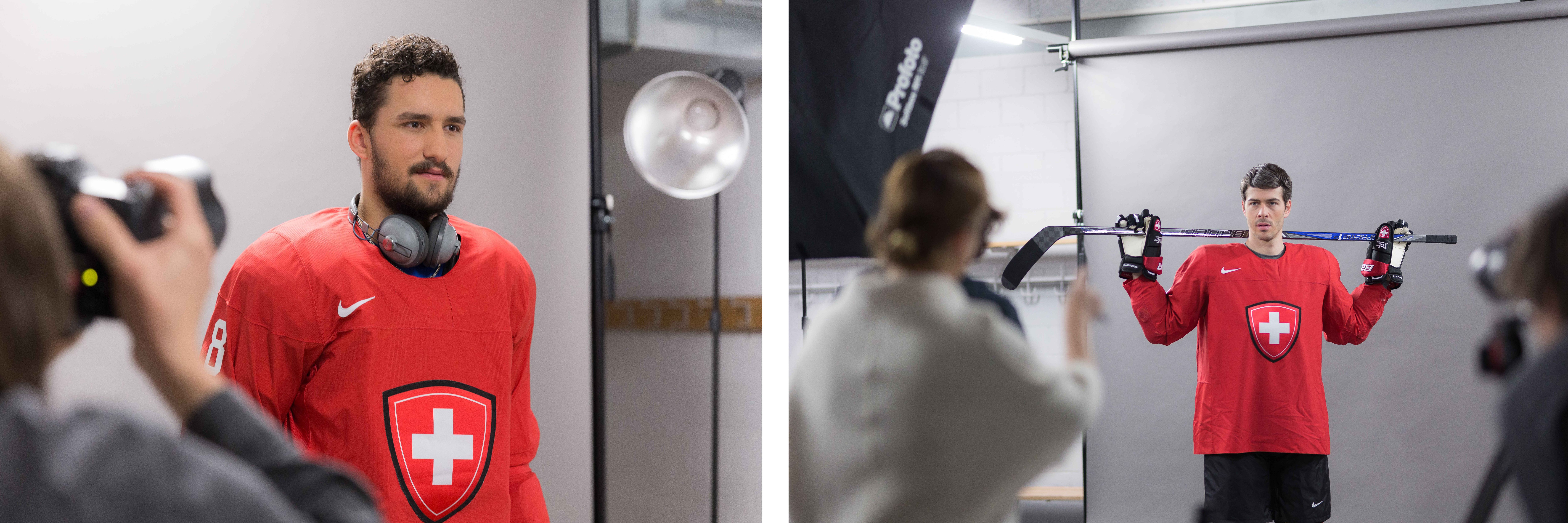 Wenn sich die Schweizer Eishockey Nationalspieler mit Musik auf das bevorstehende Spiel motivieren, dann werden sie dies in Zukunft mit Kopfhörern von Panasonic machen. «Wir freuen uns sehr, dass wir Offizieller Partner Swiss Ice Hockey sind. Das Kader der Nationalmannschaft ist genauso breit und leistungsstark wie das Sortiment von Panasonic», erklärt Yves Schürch, Teamleader Marketing Communication CE von Panasonic. Kürzlich haben die Verantwortlichen beider Parteien die Verträge unterzeichnet. Reto Bürki, Head Marketing & Sponsoring bei SIHF, über die Kooperation: «Es freut uns sehr, mit Panasonic eine international renommierte Marke in der Eishockeyfamilie willkommen zu heissen. Wir haben viele Synergien, die wir in Zukunft ausschöpfen möchten – mit den Olympischen Spielen fällt der Startschuss.»Für die kommende Panasonic Olympia Kampagne #fightforgold standen bereits die Nationalspieler Raphael Diaz, Vincent Praplan und Leonardo Genoni vor der Linse.Die Making-of-Bilder und Videos vom Fotoshooting finden Sie hier:http://media.pprmediarelations.ch/Panasonic+Schweiz/Aktuelles/Official+Partner+Swiss+Ice+HockeyÜber PanasonicDie Panasonic Corporation gehört zu den weltweit führenden Unternehmen in der Entwicklung und Produktion elektronischer Technologien und Lösungen für Kunden in den Geschäftsfeldern Consumer Electronics, Housing, Automotive, Enterprise Solutions und Device Industries. Seit der Gründung im Jahr 1918 expandierte Panasonic weltweit und unterhält inzwischen 474 Tochtergesellschaften und 94 Beteiligungsunternehmen auf der ganzen Welt. Im abgelaufenen Geschäftsjahr (Ende 31. März 2016) erzielte das Unternehmen einen konsolidierten Netto-Umsatz von 7,553 Billionen Yen/56,794 Milliarden EUR. Panasonic hat den Anspruch, durch Innovationen über die Grenzen der einzelnen Geschäftsfelder hinweg Mehrwerte für den Alltag und die Umwelt seiner Kunden zu schaffen. Weitere Informationen über das Unternehmen sowie die Marke Panasonic finden Sie unter http://www.panasonic.com/global/home.html und http://www.experience.panasonic.ch.MedienkontakteFlorian Roost					Martina KrienbühlPPR Media Relations AG				Panasonic SchweizGrubenstrasse 45, 8045 Zürich 			Grundstrasse 12, 6343 Rotkreuzfroost@pprmediarelations.ch			panasonic.ch@eu.panasonic.com044 200 14 19					041 203 20 20